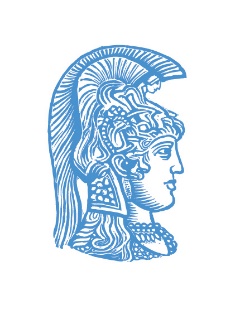 ΕΛΛΗΝΙΚΗ ΔΗΜΟΚΡΑΤΙΑΕθνικόν και Καποδιστριακόν  Πανεπιστήμιον Αθηνών             ΙΔΡΥΘΕΝ το 1837ΦΙΛΟΣΟΦΙΚΗ ΣΧΟΛΗ                                ΣΠΟΥΔΑΣΤΗΡΙΟ ΛΑΟΓΡΑΦΙΑΣ                                Πανεπιστημιόπολη 157 03 ΖΩΓΡΑΦΟΥ                                Τηλ: 210 727 7777 & 210 727 7778                                 e-mail:  laografia@lib.uoa.grΑΙΤΗΣΗ ΚΑΡΤΑΣ ΔΑΝΕΙΣΜΟΥΑπαραίτητη  προϋπόθεση η προσκόμιση ακαδημαϊκής ταυτότητας Επώνυμο: ......................................................... Όνομα: .................................................Πατρώνυμο: .......................................................................................................................Δ/νση κατοικίας: ..................................................   Πόλη: ............................................Τ.Κ.: ...................................................................................................................................Τηλ. οικίας: .............................  Κινητό: ........................................................................E-mail: ...............................................................................................................................Τμήμα: ΦΙΛΟΛΟΓΙΑΣ......................................................................................................Τομέας: ........................................................................... Αρ. μητρώου: .......................Ιδιότητα:	Μέλος ΔΕΠ		Διοικητικός υπάλληλος		Μεταπτυχιακός/ή φοιτητής/τρια		Υποψήφιος/α  διδάκτορας		Φοιτητής/τρια από πρόγραμμα ανταλλαγής (Erasmus κ.ά.)		Άλλο:………………………………………………….....Δηλώνω ότι έχω λάβει γνώσει των δικαιωμάτων και των υποχρεώσεών μου.	Ημερομηνία	Ο/Η αιτών/ούσα	… / …. / 201	Παρατηρήσεις:....................................................................................................................................................................................................................................................................................................................................................................................................................................................................................................................................................................Δικαιώματα και υποχρεώσεις των μελών:Η κάρτα δανεισμού δεν μεταβιβάζεται και χρησιμοποιείται μόνο από τον κάτοχό της.Σε περίπτωση αλλαγής διεύθυνσης, τηλεφώνου, ιδιότητας ή απώλειας της κάρτας ο χρήστης οφείλει να ενημερώσει άμεσα το Σπουδαστήριο.Δικαίωμα δανεισμού πέντε βιβλίων για 15 ημέρες έχουν τα μέλη ΔΕΠ, οι μεταπτυχιακοί φοιτητές, οι υποψήφιοι διδάκτορες της Φιλοσοφικής Σχολής και οι διοικητικοί υπάλληλοι.Το Σπουδαστήριο διατηρεί το δικαίωμα ανάκλησης δανεισμένου υλικού σε περιπτώσεις αυξημένης ζήτησης.Σε περίπτωση απώλειας τεκμηρίου ο δανειζόμενος υποχρεούται να το αντικαταστήσει και σε περίπτωση φθοράς να το αποκαταστήσει.Μη δανειζόμενο υλικό: σπάνια βιβλία, πληροφοριακό υλικό, διδακτορικές και μεταπτυχιακές διατριβές, περιοδικά και λοιπά εγχειρίδια γενικής χρήσης.Σε περίπτωση επαναλαμβανόμενης καθυστέρησης επιστροφής του/των βιβλίου/ων αναστέλλεται το δικαίωμα δανεισμού. Σε περίπτωση αδυναμίας έγκαιρης επιστροφής των βιβλίων θα πρέπει απαραιτήτως ο χρήστης να επικοινωνήσει με τη βιβλιοθήκη.Με την κατάθεση της μεταπτυχιακής/διδακτορικής διατριβής στο Σπουδαστήριο παύει το δικαίωμα δανεισμού.